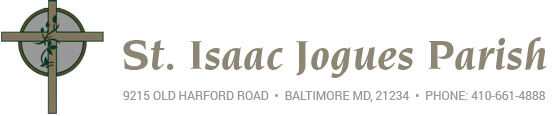 Teaching Mass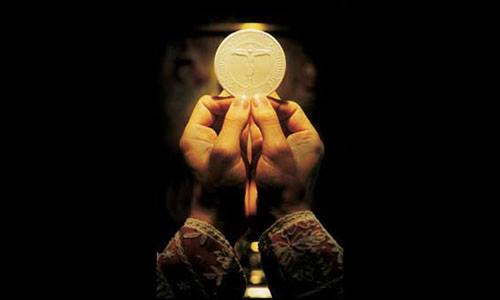 Celebrant:  Fr. Steven RothDeacon: Mike BaxterPresenter: Jon GerstmyerIntroduction: Jon GerstmyerGeneral Concepts of the Mass: Fr. Steven RothVestmentPriest: Fr. Steven RothDeacon: Mike BaxterIntroductory Rite: Fr. Steven RothPriest:  In the name of the Father, and of the Son, and of the Holy Spirit.  [All together make the sign of the cross.]
All:  Amen.Priest:  The grace of our Lord Jesus Christ and the love of God and the Communion of the Holy Spirit be with you all.All:  And with your spirit.Penitential RiteTopes: Deacon Mike BaxterPriest:  Brethren (brothers and sisters), let us acknowledge our sins,and so prepare ourselves to celebrate the sacred mysteries.The Priest, or a Deacon or another minister, then says the following or other invocations*with Kyrie, eleison (Lord, have mercy):Lord Jesus, you understood and embraced the mission that was yours: Lord, have mercy.Christ Jesus, you began a ministry to be carried on by others: Christ, have mercy.Lord Jesus, you call each of us to embrace our role in that ministry: Lord, have mercy.Priest:  May almighty God have mercy on us, forgive us our sins, and bring us to everlasting life.All: AmenGloria: Jon GerstmyerGlory to God in the highest,and on earth peace to people of good will.We praise you,we bless you,we adore you,we glorify you,we give you thanks for your great glory,Lord God, heavenly King,O God, almighty Father.Lord Jesus Christ, Only Begotten Son,Lord God, Lamb of God, Son of the Father,you take away the sins of the world,have mercy on us;you take away the sins of the world,receive our prayer;you are seated at the right hand of the Father,have mercy on us.For you alone are the Holy One,you alone are the Lord,you alone are the Most High,Jesus Christ,with the Holy Spirit,in the glory of God the Father.Amen.Collect: Fr. Steven RothWhen this hymn is concluded, the Priest, with hands joined, says:Priest:  Let us pray.And all pray in silence with the Priest for a while.Then the Priest, with hands extended, says the Collect prayer, at the end of which the people acclaim:All: Amen.Liturgy of the Word: Jon Gerstmyer1st reading: LectorNehemiah 8:2-4a, 5-6, 8-10Ezra the priest brought the law before the assembly,
which consisted of men, women,
and those children old enough to understand.
Standing at one end of the open place that was before the Water Gate,
he read out of the book from daybreak till midday,
in the presence of the men, the women,
and those children old enough to understand;
and all the people listened attentively to the book of the law.
Ezra the scribe stood on a wooden platform 
that had been made for the occasion.
He opened the scroll
so that all the people might see it
— for he was standing higher up than any of the people —;
and, as he opened it, all the people rose.
Ezra blessed the LORD, the great God,
and all the people, their hands raised high, answered, 
“Amen, amen!”
Then they bowed down and prostrated themselves before the LORD,
their faces to the ground.
Ezra read plainly from the book of the law of God,
interpreting it so that all could understand what was read.
Then Nehemiah, that is, His Excellency, and Ezra the priest-scribe
and the Levites who were instructing the people
said to all the people:
“Today is holy to the LORD your God.
Do not be sad, and do not weep”—
for all the people were weeping as they heard the words of the law.
He said further: “Go, eat rich foods and drink sweet drinks,
and allot portions to those who had nothing prepared;
for today is holy to our LORD.
Do not be saddened this day,
for rejoicing in the LORD must be your strength!”Lector: The Word of the LordAll: Thanks be to GodResponsorial Psalm: LectorPsalm 19:8, 9, 10, 15 (see John 6:63c)RefrainAll: Your words, Lord, are Spirit and Life2nd Reading: Lector1 Corinthians 12:12-14, 27Brothers and sisters:
Love is patient, love is kind.
It is not jealous, it is not pompous,
it is not inflated, it is not rude, 
it does not seek its own interests,
it is not quick-tempered, it does not brood over injury,
it does not rejoice over wrongdoing but rejoices with the truth.
It bears all things, believes all things,
hopes all things, endures all things.

Love never fails.
If there are prophecies, they will be brought to nothing;
if tongues, they will cease;
if knowledge, it will be brought to nothing.
For we know partially and we prophesy partially,
but when the perfect comes, the partial will pass away.
When I was a child, I used to talk as a child,
think as a child, reason as a child;
when I became a man, I put aside childish things.
At present we see indistinctly, as in a mirror,
but then face to face.
At present I know partially;
then I shall know fully, as I am fully known.
So faith, hope, love remain, these three;
but the greatest of these is love.Lector: The Word of the LordAll: Thanks be to GodGospel Acclamation: Jon GerstmyerLector: Alleluia, alleluia.All: Alleluia, alleluia.Lector:The Lord sent me to bring glad tidings to the poor,to proclaim liberty to captives.All:  Alleluia, alleluia.Gospel: Deacon Mike BaxterLuke 1:1-4, 4:14-21Jesus began speaking in the synagogue, saying:
“Today this Scripture passage is fulfilled in your hearing.”
And all spoke highly of him
and were amazed at the gracious words that came from his mouth. 
They also asked, “Isn’t this the son of Joseph?”
He said to them, “Surely you will quote me this proverb,
‘Physician, cure yourself,’ and say,
‘Do here in your native place
the things that we heard were done in Capernaum.’”
And he said, “Amen, I say to you,
no prophet is accepted in his own native place.
Indeed, I tell you,
there were many widows in Israel in the days of Elijah
when the sky was closed for three and a half years
and a severe famine spread over the entire land.
It was to none of these that Elijah was sent,
but only to a widow in Zarephath in the land of Sidon.
Again, there were many lepers in Israel
during the time of Elisha the prophet;
yet not one of them was cleansed, but only Naaman the Syrian.”
When the people in the synagogue heard this,
they were all filled with fury.
They rose up, drove him out of the town,
and led him to the brow of the hill
on which their town had been built,
to hurl him down headlong.
But Jesus passed through the midst of them and went away.Homily – Fr. Steven RothNicene Creed: Fr. Steven RothI believe in one God, the Father almighty,    maker of heaven and earth,    of all things visible and invisible. I believe in one Lord Jesus Christ, the Only Begotten Son of God, born of the Father before all ages.  God from God, Light from Light, true God from true God, begotten, not made, consubstantial with the Father; through him all things were made. For us men and for our salvation he came down from heaven,        At the words that follow, up to and including and became man, all bow.and by the Holy Spirit was incarnate of the Virgin Mary, and became man. For our sake he was crucified under Pontius Pilate, he suffered death and was buried, and rose again on the third day in accordance with the Scriptures.  He ascended into heaven        and is seated at the right hand of the Father. He will come again in glory to judge the living and the dead and his kingdom will have no end. I believe in the Holy Spirit,        the Lord, the giver of life, who proceeds from the Father and the Son, who with the Father and the Son is adored and glorified, who has spoken through the prophets.  I believe in one, holy, catholic, and apostolic Church. I confess one baptism for the forgiveness of sins and I look forward to the resurrection of the dead and the life of the world to come. AmenUniversal Prayer: Deacon Mike BaxterOur response will be: FATHER, HEAR OUR PRAYER.Offertory: Fr. Steven RothPriest:  Pray, my brothers and sisters, that our sacrifice
may be acceptable to God, the almighty Father.
All:  May the Lord accept the sacrifice at your hands,
for the praise and glory of his name,
for our good, and the good of all His holy Church.Eucharistic Prayer: Fr. Steven Roth Priest:  The Lord be with you.   All:  And with your spirit.
Priest:  Lift up your hearts.   All:  We lift them up to the Lord.
Priest:  Let us give thanks to the Lord, our God.   All:  It is right and justHoly, Holy Holy (Spoken)Holy, holy, Holy Lord God of hosts.  Heaven and earth are full of your glory, Hosanna in the highest.  Blessed is he who comes in the name of the Lord,  Hosanna in the highest.Mystery of Faith (Spoken)When we eat this bread and drink this cup, we proclaim Your death o Lord,  until you come again.The Great Amen (sung)The Lord’s Prayer: Fr. Steven RothAll:  Our Father, who art in heaven, hallowed be thy name;
thy kingdom come; thy will be done on earth as it is in heaven.
Give us this day our daily bread;
and forgive us our trespasses as we forgive those who trespass against us;
and lead us not into temptation, but deliver us from evil.Priest:  Deliver us, Lord, from every evil, and grant us peace in our day. In your mercy keep us free from sin and protect us from all anxiety as we wait in joyful hope for the coming of our Savior, Jesus Christ.
All:  For the kingdom, the power, and the glory are yours, now and forever.Rite of Peace: Deacon Mike BaxterPriest:  Lord Jesus Christ, you said to your apostles: I leave you peace, my peace I give you. Look not on our sins, but on the faith of your Church, and grant us the peace and unity of your kingdom where you live for ever and ever.
All:  Amen.Priest:  The Peace of the Lord be with you always. 
All:  And with your spirit.Fraction Rite: Fr. Steven RothBreaking of the bread (spoken)All: Lamb of God, you take away the sins of the world: have mercy on us.
Lamb of God, you take away the sins of the world: have mercy on us.
Lamb of God, you take away the sins of the world: grant us peace.Priest:  This is the Lamb of God who takes away the sins of the world. Happy are those who are called to the supper of the Lamb.
All:  Lord, I am not worthy that you shall enter under my roof, but only say the word, and my soul shall be healedReception of Communion: Jon GerstmyerPrayer after Communion:Priest:  Let us pray. (priest will say a prayer)
All:  Amen.Concluding Rite: Fr. Steven RothPriest:  The Lord be with you.
All:  And with your spiritPriest:  Bow your heads and pray for God's blessing.Priest:  May almighty God bless you,
the Father, and the Son, and the Holy Spirit.All:  Amen.Dismissal: Deacon Mike BaxterConclusion and Wrap Up: Jon Gerstmyer